6Bestellung bei GZ Telli +41(0)62 824 63 44oder info@gztelli.ch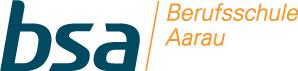                                                                                Wochenmenu MahlzeitendienstMontag11. November Dienstag12. NovemberMittwoch13. NovemberDonnerstag14.NovemberFreitag15. November